10	تقديم توصيات إلى المجلس بالبنود التي يلزم إدراجها في جدول أعمال المؤتمر العالمي المقبل للاتصالات الراديوية وإبداء وجهة نظره في جدول الأعمال التمهيدي للمؤتمر اللاحق وفي بنود أخرى يمكن إدراجها في جداول الأعمال للمؤتمرات المقبلة، وفقاً للمادة 7 من الاتفاقية.مقدمةفحص أعضاء جماعة آسيا والمحيط الهادئ للاتصالات البنود الجديدة المقترح إدراجها في جدول أعمال المؤتمر العالمي للاتصالات الراديوية لعام 2023 (WRC-23) ووافقوا على النظر في تحديد من أجل الاتصالات المتنقلة الدولية في مدى التردد 7 125-7 025 MHz.وبالإضافة إلى نطاق التردد 7 125-7 025 MHz، تم النظر أيضاً في نطاق التردد 6 725-5 925 MHz ولم يتم التوصل إلى إجماع بشأنه بعد في هذه المرحلة.المقترحاتADD	ACP/24A24A3/1مشـروع القـرار الجديـد [ACP-A10-WRC23] (WRC-19)جدول أعمال المؤتمر العالمي للاتصالات الراديوية لعام 2023إن المؤتمر العالمي للاتصالات الراديوية (شرم الشيخ، 2019)،...x.1	النظر في تحديد للاتصالات المتنقلة الدولية في مدى التردد 7 125-7 025 MHz طبقاً للقرار [ACP-C10-IMT] (WRC-19)؛...الأسباب:	مقترح ببند جديد لجدول أعمال المؤتمر العالمي للاتصالات الراديوية لعام 2023 (WRC-23) للنظر في تحديد للاتصالات المتنقلة الدولية في مدى التردد MHz 7,125-7,025.ADD	ACP/24A24A3/2مشـروع القـرار الجديـد [ACP-C10-IMT] (WRC-19)دراسات بشأن الأمور المتعلقة بالترددات لتحديد الاتصالات المتنقلة الدولية
في مدى التردد MHz 7,125-7,025، أو أجزاء منه، من أجل التطوير المستقبلي للاتصالات المتنقلة الدوليةإن المؤتمر العالمي للاتصالات الراديوية (شرم الشيخ، 2019)،إذ يضع في اعتباره أ )	أن الاتصالات المتنقلة الدولية (IMT) عامل أساسي لتوفير التوصيلية اللاسلكية عريضة النطاق على نطاق عالمي والإسهام في النمو الاقتصادي والتنمية الاجتماعية عالمياً؛ب)	أن حركة البيانات المتنقلة مستمرة في النمو في جميع البلدان؛ج)	أن تخصيص عرض نطاق كبير متلاصق من الطيف يقلص من تعقيد النظام المرتبط بتجميع الموجات الحاملة، ما من شأنه أن يحسن كفاءة استهلاك الطاقة وتقليص تكلفة الشبكة؛د )	أن تيسّر الطيف الكافي في الوقت المناسب مع الأحكام التنظيمية ذات الصلة أمر ضروري لدعم التطوير المستقبلي للاتصالات المتنقلة الدولية؛ﻫ‍ )	أنه ينبغي حماية الخدمات القائمة من الأنظمة المستقبلية للاتصالات المتنقلة الدولية مع مراعاة الاستخدام الحالي والتطوير المستقبلي للخدمات القائمة دون فرض أي قيود إضافية،وإذ يدرك أ )	أنه من الضروري تحقيق تنسيق للطيف عالمياً/إقليمياً من أجل الاتصالات المتنقلة الدولية، وذلك بغية تحقيق التجوال العالمي وجني ثمار النشر الفعّال من حيث التكلفة لأنظمة الاتصالات المتنقلة الدولية؛ب)	أن الخدمات القائمة تستخدم بالفعل أجزاء من مدى التردد 7 125-5 925 MHz هذا وتحتاج هذه الخدمات وتطويرها المستقبلي حماية ملائمة تنطوي على استثمارات ضخمة في البنية التحتية،وإذ يلاحظأن مدى التردد 7 GHz، مقارنة بنطاقات التردد الدنيا والعليا، يمكنه أن يحقق توازناً أفضل لتلبية الاحتياجات من حيث التغطية والسعة على حد سواء،يقرر أن يدعو المؤتمر العالمي للاتصالات الراديوية لعام 2023إلى النظر، بناءً على نتائج دراسات قطاع الاتصالات الراديوية المشار إليها في جزء "يقرر أن يدعو قطاع الاتصالات الراديوية" أدناه، في تحديد من أجل المكون الأرضي للاتصالات المتنقلة الدولية في مدى التردد 7 125-7 025 MHz، مع مراعاة الفقرة ب) من "وإذ يدرك" أعلاه،يقـرر أن يدعو قطاع الاتصالات الراديوية1	إلى دراسة احتياجات الطيف الإضافية المرتبطة بالقدرات المطلوبة للمكون الأرضي للاتصالات المتنقلة الدولية، مع مراعاة ما يلي:-	الاحتياجات المتطورة لتلبية الطلبات الناشئة على الاتصالات المتنقلة الدولية؛-	الخصائص التقنية والتشغيلية لأنظمة الاتصالات المتنقلة الدولية في مدى التردد 6 GHz، بما في ذلك تطور الاتصالات المتنقلة الدولية من خلال التقدم الحاصل في التكنولوجيا وتقنيات نجاعة استعمال الطيف ونشرها؛-	الإطار الزمني للاحتياجات من الطيف؛2	إلى إجراء دراسات تقاسم وتوافق بين الاتصالات المتنقلة الدولية والخدمات القائمة، مع مراعاة ضرورة ضمان حماية الخدمات القائمة وتطويرها المستقبلي دون فرض أي قيد إضافي (قيود إضافية)، والتي يكون لها توزيعات في النطاقات المرشحة المحتملة وفي النطاقات المجاورة على أساس أولي؛3	إلى النظر في تحديد جديد من أجل الاتصالات المتنقلة الدولية في مدى التردد 7 125-7 025 MHz إذا كانت نتائج دراسات التقاسم والتوافق تحقق حماية للاستعمالات الحالية مرضية للخدمات القائمة وتطويرها المستقبلي،يدعو الإداراتإلى المشاركة بنشاط في هذه الدراسات من خلال تقديم مساهمات إلى قطاع الاتصالات الراديوية.الأسباب:	يرجى الرجوع إلى الجدول التالي.___________المؤتمر العالمي للاتصالات الراديوية (WRC-19)
شرم الشيخ، مصر، 28 أكتوبر - 22 نوفمبر 2019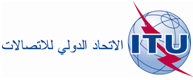 الجلسة العامةالإضافة 3
للوثيقة 24(Add.24)-A20 سبتمبر 2019الأصل: بالإنكليزيةمقترحـات مشتركـة مقدمة من جماعة آسيا والمحيط الهادئ للاتصالاتمقترحـات مشتركـة مقدمة من جماعة آسيا والمحيط الهادئ للاتصالاتمقترحات بشأن أعمال المؤتمرمقترحات بشأن أعمال المؤتمربند جدول الأعمال 10بند جدول الأعمال 10الموضوع:	مقترح بشأن بند جديد في جدول أعمال المؤتمر العالمي للاتصالات الراديوية لعام 2023 (WRC-23) للنظر في تحديد الاتصالات المتنقلة الدولية في مدى التردد 7 125-7 025 MHz من أجل التطوير المستقبلي للاتصالات المتنقلة الدولية.الموضوع:	مقترح بشأن بند جديد في جدول أعمال المؤتمر العالمي للاتصالات الراديوية لعام 2023 (WRC-23) للنظر في تحديد الاتصالات المتنقلة الدولية في مدى التردد 7 125-7 025 MHz من أجل التطوير المستقبلي للاتصالات المتنقلة الدولية.المصدر:	جماعة آسيا والمحيط الهادئ للاتصالاتالمصدر:	جماعة آسيا والمحيط الهادئ للاتصالاتالمقترح: النظر في تحديد الاتصالات المتنقلة الدولية في مدى التردد 7 125-7 025 MHz.المقترح: النظر في تحديد الاتصالات المتنقلة الدولية في مدى التردد 7 125-7 025 MHz.الخلفية/الأسباب الداعية إلى المقترح:لتكنولوجيات الاتصالات المتنقلة الدولية-2020 (IMT-2020) أدوار مهمة في المجتمع باعتبارها المحرك الجديد للاقتصاد الرقمي. وتدعم أنظمة الاتصالات المتنقلة الدولية سيناريوهات استخدام مختلفة. فبالإضافة إلى النطاق العريض المتنقل المحسن (eMBB)، فهي أيضاً تدعم سيناريوهات استخدام الاتصالات الكثيفة من آلة إلى آلة (mMTC) والاتصالات التي تتسم بقدر فائق من الاعتمادية والكمون المنخفض (URLLC) التي تشمل مدىً واسعاً من التطبيقات. وقد أخذت التطبيقات المدفوعة بالاتصالات المتنقلة الدولية-2020 في التوسع إلى قطاعات سوقية جديدة من قبيل شبكة الطاقة الذكية، والصحة الإلكترونية، وأنظمة النقل الذكية (ITS)، والتحكم بحركة المرور وسلامته. ومع وتيرة التسويق التجاري للاتصالات المتنقلة الدولية-2020، سيتزايد طلب الأسواق على خدمات الاتصالات المتنقلة الدولية وتطبيقاتها، وفي نفس الوقت يحتاج الأمر إلى طيف إضافي لتيسير السيناريوهات الجديدة لتطبيقات الاتصالات المتنقلة الدولية-2020، من أجل توفير السعات المتزايدة للشبكات في السنوات المقبلة.ويلعب مدى تردد الموجات الملليمترية ومدى التردد المتوسط كلاهما دورين حيويين في تلبية احتياجات الاتصالات المتنقلة الدولية من الطيف. فمدى تردد الموجات الملليمترية مناسب في توفير اتصالات فائقة السعة في بؤر التوصيل في المناطق الحضرية والمناطق المكتظة بالسكان، ومدى التردد المتوسط مطلوب لدعم التطبيقات الجديدة للاتصالات المتنقلة الدولية-2020 التي يمكنها أن تحقق توازناً جيداً جداً بين الاحتياجات من حيث التغطية والسعة. ومن منظور عالمي، يقدم مدى التردد المتوسط أهم نطاقات التردد للموجة الأولى من تطويرات الاتصالات المتنقلة الدولية-2020 الكبيرة حول العالم.وقد يلبي مدى التردد 7 GHz احتياجات الاتصالات المتنقلة الدولية المستقبلية من الطيف جزئياً في مدى التردد المتوسط. وسوف تتحسن إمكانية التوافق بين الاتصالات المتنقلة الدولية والخدمات القائمة في نفس نطاقات التردد وفي نطاقات التردد المجاورة بتطبيق الخصائص الراديوية الجديدة للاتصالات المتنقلة الدولية التي تحد من التداخل المحتمل على الخدمات الأخرى. وبناءً على الخلفية أعلاه، تقترح جماعة آسيا والمحيط الهادئ للاتصالات بنداً في جدول أعمال المؤتمر العالمي للاتصالات الراديوية لعام 2023 (WRC-23) لإجراء دراسات تتعلق بالطيف لتحديد الاتصالات المتنقلة الدولية في مدى التردد 7 125-7 025 MHz.الخلفية/الأسباب الداعية إلى المقترح:لتكنولوجيات الاتصالات المتنقلة الدولية-2020 (IMT-2020) أدوار مهمة في المجتمع باعتبارها المحرك الجديد للاقتصاد الرقمي. وتدعم أنظمة الاتصالات المتنقلة الدولية سيناريوهات استخدام مختلفة. فبالإضافة إلى النطاق العريض المتنقل المحسن (eMBB)، فهي أيضاً تدعم سيناريوهات استخدام الاتصالات الكثيفة من آلة إلى آلة (mMTC) والاتصالات التي تتسم بقدر فائق من الاعتمادية والكمون المنخفض (URLLC) التي تشمل مدىً واسعاً من التطبيقات. وقد أخذت التطبيقات المدفوعة بالاتصالات المتنقلة الدولية-2020 في التوسع إلى قطاعات سوقية جديدة من قبيل شبكة الطاقة الذكية، والصحة الإلكترونية، وأنظمة النقل الذكية (ITS)، والتحكم بحركة المرور وسلامته. ومع وتيرة التسويق التجاري للاتصالات المتنقلة الدولية-2020، سيتزايد طلب الأسواق على خدمات الاتصالات المتنقلة الدولية وتطبيقاتها، وفي نفس الوقت يحتاج الأمر إلى طيف إضافي لتيسير السيناريوهات الجديدة لتطبيقات الاتصالات المتنقلة الدولية-2020، من أجل توفير السعات المتزايدة للشبكات في السنوات المقبلة.ويلعب مدى تردد الموجات الملليمترية ومدى التردد المتوسط كلاهما دورين حيويين في تلبية احتياجات الاتصالات المتنقلة الدولية من الطيف. فمدى تردد الموجات الملليمترية مناسب في توفير اتصالات فائقة السعة في بؤر التوصيل في المناطق الحضرية والمناطق المكتظة بالسكان، ومدى التردد المتوسط مطلوب لدعم التطبيقات الجديدة للاتصالات المتنقلة الدولية-2020 التي يمكنها أن تحقق توازناً جيداً جداً بين الاحتياجات من حيث التغطية والسعة. ومن منظور عالمي، يقدم مدى التردد المتوسط أهم نطاقات التردد للموجة الأولى من تطويرات الاتصالات المتنقلة الدولية-2020 الكبيرة حول العالم.وقد يلبي مدى التردد 7 GHz احتياجات الاتصالات المتنقلة الدولية المستقبلية من الطيف جزئياً في مدى التردد المتوسط. وسوف تتحسن إمكانية التوافق بين الاتصالات المتنقلة الدولية والخدمات القائمة في نفس نطاقات التردد وفي نطاقات التردد المجاورة بتطبيق الخصائص الراديوية الجديدة للاتصالات المتنقلة الدولية التي تحد من التداخل المحتمل على الخدمات الأخرى. وبناءً على الخلفية أعلاه، تقترح جماعة آسيا والمحيط الهادئ للاتصالات بنداً في جدول أعمال المؤتمر العالمي للاتصالات الراديوية لعام 2023 (WRC-23) لإجراء دراسات تتعلق بالطيف لتحديد الاتصالات المتنقلة الدولية في مدى التردد 7 125-7 025 MHz.خدمات الاتصالات الراديوية المعنية:7 125-7 025 MHz: الخدمة الثابتة، الخدمة المتنقلة7 075-6 700 MHz الخدمة الثابتة، الخدمة الثابتة الساتلية (أرض-فضاء)، الخدمة الثابتة الساتلية (فضاء-أرض)، الخدمة المتنقلة.7 145-7 075 MHz(الخدمات المجاورة: تحدد لاحقاً)خدمات الاتصالات الراديوية المعنية:7 125-7 025 MHz: الخدمة الثابتة، الخدمة المتنقلة7 075-6 700 MHz الخدمة الثابتة، الخدمة الثابتة الساتلية (أرض-فضاء)، الخدمة الثابتة الساتلية (فضاء-أرض)، الخدمة المتنقلة.7 145-7 075 MHz(الخدمات المجاورة: تحدد لاحقاً)بيان الصعوبات المحتملة:تستخدم النطاقات المقترحة على نطاق واسع من أجل خدمات الأرض والخدمات الفضائية على أساس أولي مشترك. وثمة حاجة إلى النظر في التعايش بين الاتصالات المتنقلة الدولية والخدمات القائمة.بيان الصعوبات المحتملة:تستخدم النطاقات المقترحة على نطاق واسع من أجل خدمات الأرض والخدمات الفضائية على أساس أولي مشترك. وثمة حاجة إلى النظر في التعايش بين الاتصالات المتنقلة الدولية والخدمات القائمة.الدراسات السابقة أو الجارية حول الموضوع:أجرى قطاع الاتصالات الراديوية، خلال فترة الدراسة 2015-2012 وأثناء التحضير للمؤتمر العالمي للاتصالات الراديوية لعام 2015 (WRC-15)، دراسات تتعلق بالطيف بشأن الاتصالات المتنقلة الدولية طبقاً للقرار 238 (WRC-15).وتبيّن في التقرير ITU-R F.2326-0 (بشأن دراسات التقاسم مع الخدمة الثابتة) والتقرير ITU-R S.2367 (بشأن دراسات التقاسم مع الوصلة الصاعدة للخدمة الثابتة الساتلية) نتائج دراسات التقاسم والتوافق بين الاتصالات المتنقلة الدولية والخدمات الأخرى، وذلك في نطاق التردد 6 425-5 925 MHz.الدراسات السابقة أو الجارية حول الموضوع:أجرى قطاع الاتصالات الراديوية، خلال فترة الدراسة 2015-2012 وأثناء التحضير للمؤتمر العالمي للاتصالات الراديوية لعام 2015 (WRC-15)، دراسات تتعلق بالطيف بشأن الاتصالات المتنقلة الدولية طبقاً للقرار 238 (WRC-15).وتبيّن في التقرير ITU-R F.2326-0 (بشأن دراسات التقاسم مع الخدمة الثابتة) والتقرير ITU-R S.2367 (بشأن دراسات التقاسم مع الوصلة الصاعدة للخدمة الثابتة الساتلية) نتائج دراسات التقاسم والتوافق بين الاتصالات المتنقلة الدولية والخدمات الأخرى، وذلك في نطاق التردد 6 425-5 925 MHz.الجهة المطلوب منها أن تقوم بالدراسة:لجنة الدراسات 5 لقطاع الاتصالات الراديويةبالاشتراك مع:الإدارات وأعضاء قطاع الاتصالات الراديويةلجان الدراسات المعنية في قطاع الاتصالات الراديوية:لجنة الدراسات 5 ولجنة الدراسات 4 ولجان أخرىلجان الدراسات المعنية في قطاع الاتصالات الراديوية:لجنة الدراسات 5 ولجنة الدراسات 4 ولجان أخرىالآثار المترتبة على المقترح من حيث استعمال موارد الاتحاد، بما فيها الآثار المالية (انظر الرقم 126 في الاتفاقية):إذا كانت ثمة حاجة إلى فريق مهام مخصص لإجراء دراسة فسوف يتطلب الأمر تخصيص الميزانية المطلوبة.الآثار المترتبة على المقترح من حيث استعمال موارد الاتحاد، بما فيها الآثار المالية (انظر الرقم 126 في الاتفاقية):إذا كانت ثمة حاجة إلى فريق مهام مخصص لإجراء دراسة فسوف يتطلب الأمر تخصيص الميزانية المطلوبة.مقترح إقليمي مشترك: نعممقترح من عدة بلدان: لاعدد البلدان:ملاحظات